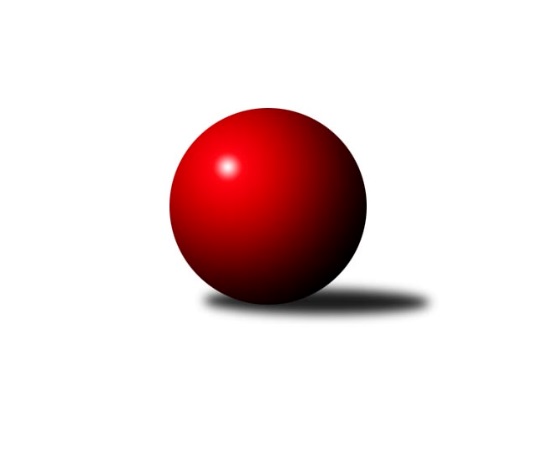 Č.13Ročník 2022/2023	3.2.2023Nejlepšího výkonu v tomto kole: 2537 dosáhlo družstvo: KK Moravská Slávia Brno GJihomoravský KP2 sever 2022/2023Výsledky 13. kolaSouhrnný přehled výsledků:KK Moravská Slávia Brno G	- KK Orel Telnice B	4:4	2537:2512	5.0:7.0	30.1.TJ Sokol Brno IV B	- KK Moravská Slávia Brno F	3:5	2347:2386	5.0:7.0	1.2.SK Brno Žabovřesky B	- KS Devítka Brno B	8:0	2439:2190	11.0:1.0	1.2.TJ Sokol Husovice E	- TJ Slovan Ivanovice 	2:6	1915:2285	5.0:7.0	1.2.KK Slovan Rosice D	- KK Moravská Slávia Brno E	2:6	2377:2386	6.0:6.0	2.2.SKK Veverky Brno B	- KK Ořechov	6:2	2413:2297	8.0:4.0	3.2.Tabulka družstev:	1.	KK Moravská Slávia Brno G	13	10	2	1	73.0 : 31.0 	100.5 : 55.5 	 2440	22	2.	KK Moravská Slávia Brno E	13	10	0	3	73.0 : 31.0 	97.0 : 59.0 	 2420	20	3.	TJ Slovan Ivanovice	13	9	0	4	67.0 : 37.0 	84.5 : 71.5 	 2348	18	4.	SK Brno Žabovřesky B	13	8	2	3	64.0 : 40.0 	93.5 : 62.5 	 2366	18	5.	KK Moravská Slávia Brno F	13	8	0	5	56.0 : 48.0 	88.0 : 68.0 	 2332	16	6.	KK Orel Telnice B	13	6	2	5	58.0 : 46.0 	85.5 : 70.5 	 2333	14	7.	SKK Veverky Brno B	13	6	0	7	50.0 : 54.0 	73.0 : 83.0 	 2201	12	8.	TJ Sokol Brno IV B	13	6	0	7	45.0 : 59.0 	79.0 : 77.0 	 2348	12	9.	KK Slovan Rosice D	13	5	0	8	53.0 : 51.0 	84.5 : 71.5 	 2350	10	10.	TJ Sokol Husovice E	13	4	0	9	37.5 : 66.5 	64.0 : 92.0 	 2145	8	11.	KK Ořechov	13	3	0	10	28.5 : 75.5 	51.0 : 105.0 	 2158	6	12.	KS Devítka Brno B	13	0	0	13	19.0 : 85.0 	35.5 : 120.5 	 2091	0Podrobné výsledky kola:	 KK Moravská Slávia Brno G	2537	4:4	2512	KK Orel Telnice B	Hana Remešová *1	 	 158 	 205 		363 	 1:1 	 419 	 	219 	 200		Alena Dvořáková	Martin Mikulič	 	 218 	 210 		428 	 0:2 	 457 	 	232 	 225		Robert Ondrůj	Martina Kliková	 	 235 	 182 		417 	 0:2 	 460 	 	239 	 221		Josef Hájek	Štěpán Kalas	 	 202 	 213 		415 	 0:2 	 431 	 	215 	 216		Jaroslava Hrazdírová	Ivo Hostinský	 	 244 	 231 		475 	 2:0 	 366 	 	173 	 193		Milan Doušek	Miroslav Oujezdský	 	 223 	 216 		439 	 2:0 	 379 	 	201 	 178		Jiří Hrazdíra st.rozhodčí:  Vedoucí družstevstřídání: *1 od 51. hodu Martin VečerkaNejlepší výkon utkání: 475 - Ivo Hostinský	 TJ Sokol Brno IV B	2347	3:5	2386	KK Moravská Slávia Brno F	Bohumil Sehnal	 	 161 	 174 		335 	 0:2 	 414 	 	193 	 221		Lenka Indrová	Vladimír Venclovský	 	 180 	 164 		344 	 0:2 	 408 	 	196 	 212		Marika Celbrová	Libuše Janková	 	 187 	 219 		406 	 1:1 	 367 	 	202 	 165		Josef Polák	Ivona Hájková	 	 195 	 185 		380 	 1:1 	 388 	 	191 	 197		Václav Vaněk	Rudolf Zouhar	 	 190 	 226 		416 	 1:1 	 411 	 	218 	 193		Lenka Valová	Jaroslav Komárek	 	 231 	 235 		466 	 2:0 	 398 	 	196 	 202		Jan Vrožinarozhodčí:  Vedoucí družstevNejlepší výkon utkání: 466 - Jaroslav Komárek	 SK Brno Žabovřesky B	2439	8:0	2190	KS Devítka Brno B	Marek Černý	 	 213 	 167 		380 	 2:0 	 351 	 	190 	 161		Pavel Letocha	Zdeněk Vladík	 	 233 	 213 		446 	 2:0 	 403 	 	210 	 193		Jiří Martínek	Antonín Zvejška	 	 188 	 201 		389 	 2:0 	 366 	 	180 	 186		Stanislav Barva	Vítězslav Krapka	 	 214 	 203 		417 	 2:0 	 383 	 	202 	 181		Lucie Kulendíková	Zdeněk Kouřil	 	 182 	 202 		384 	 1:1 	 361 	 	187 	 174		Vítězslav Kopal	Radim Jelínek	 	 195 	 228 		423 	 2:0 	 326 	 	169 	 157		Martin Staněkrozhodčí: Zdeněk KouřilNejlepší výkon utkání: 446 - Zdeněk Vladík	 TJ Sokol Husovice E	1915	2:6	2285	TJ Slovan Ivanovice 	Tomáš Hudec	 	 194 	 174 		368 	 2:0 	 351 	 	182 	 169		Pavel Lasovský ml.	Klaudie Kittlerová	 	 184 	 176 		360 	 2:0 	 346 	 	180 	 166		Pavel Lasovský	Hana Mišková	 	 163 	 196 		359 	 1:1 	 367 	 	174 	 193		Jan Kučera	Milena Minksová	 	 165 	 145 		310 	 0:2 	 387 	 	207 	 180		Radim Pytela	Dalibor Dvorník	 	 160 	 0 		160 	 0:2 	 415 	 	210 	 205		Bohuslav Orálek	Jiří Vítek	 	 174 	 184 		358 	 0:2 	 419 	 	207 	 212		Zdeněk Čepičkarozhodčí:  Vedoucí družstevNejlepší výkon utkání: 419 - Zdeněk Čepička	 KK Slovan Rosice D	2377	2:6	2386	KK Moravská Slávia Brno E	Jaroslav Zmeškal	 	 191 	 201 		392 	 0:2 	 450 	 	221 	 229		Karel Brandejský	Radek Hrdlička	 	 200 	 220 		420 	 2:0 	 350 	 	168 	 182		Zdeněk Sokola	Pavel Zajíc	 	 208 	 195 		403 	 0:2 	 435 	 	217 	 218		Jiří Bělohlávek	Radim Švihálek	 	 203 	 205 		408 	 1:1 	 411 	 	202 	 209		Milan Kučera	Petr Vyhnalík	 	 208 	 170 		378 	 1:1 	 386 	 	193 	 193		Jiří Jungmann	Ľubomír Kubaský	 	 183 	 193 		376 	 2:0 	 354 	 	167 	 187		Milan Sklenákrozhodčí:  Vedoucí družstevNejlepší výkon utkání: 450 - Karel Brandejský	 SKK Veverky Brno B	2413	6:2	2297	KK Ořechov	Stanislav Beran	 	 206 	 190 		396 	 1:1 	 418 	 	192 	 226		Radka Konečná	Pavel Medek	 	 176 	 156 		332 	 0:2 	 387 	 	204 	 183		Daniel Mikša	David Raška	 	 193 	 214 		407 	 2:0 	 370 	 	180 	 190		Libor Čížek	Radek Hnilička	 	 225 	 236 		461 	 2:0 	 395 	 	189 	 206		Pavel Procházka	Lubomír Böhm	 	 223 	 210 		433 	 2:0 	 351 	 	174 	 177		Lubomír Pár	Jaromíra Čáslavská	 	 192 	 192 		384 	 1:1 	 376 	 	194 	 182		Petr Smejkalrozhodčí:  Vedoucí družstevNejlepší výkon utkání: 461 - Radek HniličkaPořadí jednotlivců:	jméno hráče	družstvo	celkem	plné	dorážka	chyby	poměr kuž.	Maximum	1.	Miroslav Oujezdský 	KK Moravská Slávia Brno G	437.24	294.8	142.4	7.3	5/6	(456)	2.	Jiří Bělohlávek 	KK Moravská Slávia Brno E	427.97	298.0	129.9	6.2	5/5	(465)	3.	Radim Jelínek 	SK Brno Žabovřesky B	427.17	294.4	132.7	7.9	5/6	(465)	4.	Jan Bernatík 	KK Moravská Slávia Brno G	424.57	290.8	133.8	6.0	5/6	(476)	5.	Jaroslav Komárek 	TJ Sokol Brno IV B	421.86	294.0	127.9	8.0	6/6	(485)	6.	Zdeněk Pavelka 	KK Moravská Slávia Brno E	419.72	287.4	132.3	8.7	4/5	(460)	7.	Radek Hrdlička 	KK Slovan Rosice D	415.82	297.7	118.1	10.2	4/4	(445)	8.	Martina Kliková 	KK Moravská Slávia Brno G	415.25	280.6	134.7	8.1	4/6	(486)	9.	Rudolf Zouhar 	TJ Sokol Brno IV B	412.63	287.6	125.0	7.5	4/6	(446)	10.	Zdeněk Čepička 	TJ Slovan Ivanovice 	412.00	289.8	122.3	8.7	4/5	(453)	11.	Robert Pacal 	TJ Sokol Husovice E	411.88	280.2	131.7	7.4	4/4	(454)	12.	Alena Dvořáková 	KK Orel Telnice B	411.67	293.6	118.0	8.4	6/6	(452)	13.	Karel Brandejský 	KK Moravská Slávia Brno E	411.40	287.8	123.6	7.7	5/5	(459)	14.	Vítězslav Krapka 	SK Brno Žabovřesky B	411.36	282.1	129.3	7.6	5/6	(469)	15.	Petr Vyhnalík 	KK Slovan Rosice D	410.53	293.2	117.4	10.8	3/4	(460)	16.	Milan Kučera 	KK Moravská Slávia Brno E	409.85	295.0	114.9	8.9	5/5	(451)	17.	Robert Zajíček 	KK Orel Telnice B	409.08	288.8	120.3	9.1	6/6	(437)	18.	Lenka Indrová 	KK Moravská Slávia Brno F	407.75	283.6	124.2	10.0	5/5	(452)	19.	Lubomír Böhm 	SKK Veverky Brno B	407.07	283.5	123.6	7.8	5/5	(447)	20.	Marek Černý 	SK Brno Žabovřesky B	405.75	282.4	123.3	9.0	6/6	(438)	21.	Martin Večerka 	KK Moravská Slávia Brno G	404.70	287.0	117.7	10.6	5/6	(440)	22.	Jiří Jungmann 	KK Moravská Slávia Brno E	402.58	279.0	123.6	7.5	4/5	(444)	23.	Anastasios Jiaxis 	KK Slovan Rosice D	399.83	287.0	112.8	10.4	3/4	(437)	24.	Václav Vaněk 	KK Moravská Slávia Brno F	399.46	274.2	125.2	8.9	4/5	(438)	25.	Libuše Janková 	TJ Sokol Brno IV B	399.30	280.4	118.9	9.6	5/6	(427)	26.	Bohuslav Orálek 	TJ Slovan Ivanovice 	399.07	289.3	109.7	11.5	5/5	(465)	27.	Zdeněk Vladík 	SK Brno Žabovřesky B	396.27	281.2	115.0	10.2	5/6	(446)	28.	Stanislav Barva 	KS Devítka Brno B	395.67	283.2	112.5	10.2	4/5	(440)	29.	Marika Celbrová 	KK Moravská Slávia Brno F	395.63	287.1	108.6	12.1	5/5	(468)	30.	Jaroslava Hrazdírová 	KK Orel Telnice B	394.83	278.8	116.0	10.6	4/6	(431)	31.	Robert Ondrůj 	KK Orel Telnice B	394.15	277.8	116.4	13.9	6/6	(457)	32.	Antonín Zvejška 	SK Brno Žabovřesky B	394.03	287.5	106.5	12.4	5/6	(410)	33.	Milan Svobodník 	TJ Slovan Ivanovice 	392.40	277.6	114.8	10.8	5/5	(413)	34.	Zdeněk Kouřil 	SK Brno Žabovřesky B	391.57	277.3	114.3	8.7	6/6	(454)	35.	Jiří Žák 	TJ Sokol Brno IV B	390.92	281.0	109.9	12.2	6/6	(440)	36.	Radim Pytela 	TJ Slovan Ivanovice 	390.03	279.2	110.8	10.7	4/5	(415)	37.	Petr Smejkal 	KK Ořechov	389.75	274.8	114.9	9.7	5/5	(429)	38.	Markéta Smolková 	TJ Sokol Husovice E	389.07	276.6	112.5	11.4	3/4	(414)	39.	Adam Šoltés 	KK Slovan Rosice D	387.97	275.4	112.5	12.7	3/4	(447)	40.	Pavel Zajíc 	KK Slovan Rosice D	387.83	274.9	112.9	11.4	4/4	(416)	41.	Jan Kučera 	TJ Slovan Ivanovice 	387.17	281.9	105.2	12.5	5/5	(441)	42.	Libor Čížek 	KK Ořechov	386.75	273.0	113.8	9.0	4/5	(420)	43.	Roman Rychtárik 	KK Slovan Rosice D	386.60	277.8	108.8	11.0	4/4	(437)	44.	Štěpán Kalas 	KK Moravská Slávia Brno G	385.78	276.8	109.0	12.1	6/6	(452)	45.	Radim Švihálek 	KK Slovan Rosice D	383.73	270.2	113.6	10.6	4/4	(424)	46.	Jiří Martínek 	KS Devítka Brno B	383.67	274.7	109.0	9.5	4/5	(403)	47.	Stanislav Beran 	SKK Veverky Brno B	382.77	271.5	111.3	12.2	5/5	(432)	48.	Milan Doušek 	KK Orel Telnice B	381.89	278.2	103.7	13.0	6/6	(413)	49.	Milan Sklenák 	KK Moravská Slávia Brno E	379.47	270.9	108.6	13.3	4/5	(445)	50.	Jan Vrožina 	KK Moravská Slávia Brno F	377.71	267.6	110.1	10.1	4/5	(436)	51.	Jiří Hrdlička 	KK Slovan Rosice D	375.63	274.6	101.0	10.8	4/4	(403)	52.	Pavel Lasovský  ml.	TJ Slovan Ivanovice 	372.95	270.9	102.0	14.7	5/5	(447)	53.	Vladimír Venclovský 	TJ Sokol Brno IV B	369.35	265.1	104.3	13.2	4/6	(417)	54.	František Uher 	SKK Veverky Brno B	368.97	267.1	101.9	14.5	5/5	(405)	55.	Jaroslav Navrátil 	KK Moravská Slávia Brno F	368.50	270.0	98.5	14.1	4/5	(381)	56.	Ľubomír Kubaský 	KK Slovan Rosice D	367.67	253.3	114.4	11.3	4/4	(400)	57.	Karel Gabrhel 	TJ Sokol Husovice E	367.39	270.7	96.7	14.4	3/4	(397)	58.	Josef Polák 	KK Moravská Slávia Brno F	367.38	261.9	105.5	12.3	4/5	(460)	59.	Radek Hnilička 	SKK Veverky Brno B	365.60	266.1	99.5	14.8	5/5	(461)	60.	Bohumil Sehnal 	TJ Sokol Brno IV B	363.06	268.6	94.5	14.4	4/6	(398)	61.	Jan Šustr 	KK Orel Telnice B	356.60	257.5	99.1	14.7	5/6	(398)	62.	David Raška 	SKK Veverky Brno B	354.63	260.7	94.0	16.9	4/5	(407)	63.	Milena Minksová 	TJ Sokol Husovice E	354.50	260.1	94.4	15.8	4/4	(452)	64.	Jiří Hrazdíra  st.	KK Orel Telnice B	349.38	253.0	96.4	17.5	4/6	(404)	65.	Dalibor Šmíd 	KK Ořechov	345.04	247.2	97.8	14.5	4/5	(370)	66.	Hana Mišková 	TJ Sokol Husovice E	337.78	251.5	86.3	16.7	4/4	(377)	67.	Martin Staněk 	KS Devítka Brno B	337.00	245.1	91.9	16.5	5/5	(382)	68.	Miloslav Ostřížek 	SK Brno Žabovřesky B	336.00	240.5	95.5	14.3	4/6	(414)	69.	Lubomír Pár 	KK Ořechov	333.28	246.4	86.8	18.8	5/5	(356)	70.	Pavel Letocha 	KS Devítka Brno B	331.47	236.9	94.5	14.4	5/5	(368)	71.	Jitka Bukáčková 	KK Ořechov	329.25	237.9	91.4	17.4	4/5	(385)	72.	Vítězslav Kopal 	KS Devítka Brno B	323.17	232.1	91.1	17.2	5/5	(382)	73.	Jiří Vítek 	TJ Sokol Husovice E	322.31	234.0	88.3	18.2	4/4	(358)	74.	Pavel Medek 	SKK Veverky Brno B	322.25	241.0	81.2	19.7	4/5	(398)	75.	Jaromír Teplý 	KS Devítka Brno B	321.40	241.0	80.5	17.6	4/5	(370)		Ivo Hostinský 	KK Moravská Slávia Brno G	475.00	322.0	153.0	5.0	1/6	(475)		Petr Málek 	KK Moravská Slávia Brno G	432.83	295.8	137.1	5.5	3/6	(480)		Petr Juránek 	KS Devítka Brno B	425.82	290.2	135.6	9.0	3/5	(490)		Martin Mikulič 	KK Moravská Slávia Brno G	421.20	300.0	121.2	10.7	3/6	(444)		Petr Pokorný 	TJ Slovan Ivanovice 	409.33	285.2	124.1	7.9	3/5	(439)		Jiří Josefík 	TJ Sokol Brno IV B	405.13	284.7	120.5	9.7	3/6	(442)		Josef Hájek 	KK Orel Telnice B	403.17	284.7	118.5	7.2	3/6	(460)		Jiří Ryšavý 	KK Ořechov	402.00	280.5	121.5	10.3	2/5	(435)		Radka Konečná 	KK Ořechov	399.50	283.0	116.5	12.5	2/5	(418)		Lenka Valová 	KK Moravská Slávia Brno F	398.71	280.8	118.0	8.8	3/5	(452)		Ivona Hájková 	TJ Sokol Brno IV B	397.79	288.1	109.7	12.4	2/6	(440)		Ferdinand Pokorný 	TJ Slovan Ivanovice 	395.50	297.5	98.0	11.0	2/5	(406)		Pavel Procházka 	KK Ořechov	395.00	283.0	112.0	6.0	1/5	(395)		Hana Remešová 	KK Moravská Slávia Brno G	393.33	278.7	114.7	13.0	3/6	(427)		Dan Vejr 	KK Moravská Slávia Brno F	389.78	284.7	105.1	14.1	3/5	(429)		Josef Němeček 	KK Moravská Slávia Brno G	387.17	278.5	108.7	14.8	3/6	(434)		Daniel Mikša 	KK Ořechov	387.00	279.0	108.0	10.0	1/5	(387)		Josef Patočka 	TJ Sokol Husovice E	386.50	282.5	104.0	11.0	2/4	(396)		Lucie Kulendíková 	KS Devítka Brno B	384.50	265.0	119.5	10.0	2/5	(386)		Jaroslav Zmeškal 	KK Slovan Rosice D	384.50	269.0	115.5	14.0	1/4	(392)		Karel Krajina 	SKK Veverky Brno B	381.00	265.0	116.0	14.0	1/5	(381)		Jozef Pavlovič 	KK Moravská Slávia Brno E	380.67	270.7	110.0	8.0	3/5	(403)		Pavel Lasovský 	TJ Slovan Ivanovice 	371.33	272.3	99.0	14.7	3/5	(407)		Radek Probošt 	KK Moravská Slávia Brno E	371.00	273.5	97.5	15.5	1/5	(384)		Jaromíra Čáslavská 	SKK Veverky Brno B	368.83	269.6	99.2	15.4	3/5	(456)		Tomáš Hudec 	TJ Sokol Husovice E	368.00	271.0	97.0	16.0	1/4	(368)		Zdeněk Sokola 	KK Moravská Slávia Brno E	360.33	261.6	98.8	14.4	3/5	(387)		Miroslav Krapka 	KK Moravská Slávia Brno F	360.00	254.0	106.0	14.0	1/5	(360)		Pavel Porč 	KK Ořechov	358.19	258.1	100.1	13.4	3/5	(395)		Milan Krejčí 	TJ Sokol Brno IV B	355.00	264.0	91.0	18.5	2/6	(364)		Roman Brener 	TJ Sokol Brno IV B	351.44	266.6	84.9	17.1	3/6	(376)		Klaudie Kittlerová 	TJ Sokol Husovice E	349.00	248.5	100.5	17.0	2/4	(360)		Jakub Rauschgold 	TJ Sokol Husovice E	334.17	236.8	97.3	17.2	2/4	(357)		Marta Hrdličková 	KK Orel Telnice B	328.75	230.0	98.8	14.3	2/6	(353)		Karel Pospíšil 	SK Brno Žabovřesky B	324.50	234.5	90.0	18.5	2/6	(353)		Leona Jelínková 	KK Ořechov	321.00	241.0	80.0	20.0	1/5	(321)		Zuzana Haklová 	KK Ořechov	312.53	245.9	66.7	25.6	3/5	(329)		Martin Kyjovský 	KS Devítka Brno B	283.79	202.0	81.8	24.5	2/5	(312)		Vlastimil Kužel 	KS Devítka Brno B	261.33	194.2	67.2	29.1	2/5	(285)		Dalibor Dvorník 	TJ Sokol Husovice E	249.00	190.5	58.5	12.5	1/4	(338)		Josef Kaderka 	KS Devítka Brno B	195.00	154.0	41.0	44.0	1/5	(223)Sportovně technické informace:Starty náhradníků:registrační číslo	jméno a příjmení 	datum startu 	družstvo	číslo startu
Hráči dopsaní na soupisku:registrační číslo	jméno a příjmení 	datum startu 	družstvo	27269	Daniel Mikša	03.02.2023	KK Ořechov	Program dalšího kola:14. kolo6.2.2023	po	18:00	KK Moravská Slávia Brno E - SKK Veverky Brno B	6.2.2023	po	19:00	TJ Slovan Ivanovice  - SK Brno Žabovřesky B	8.2.2023	st	16:30	KS Devítka Brno B - KK Moravská Slávia Brno G	8.2.2023	st	17:00	KK Orel Telnice B - KK Slovan Rosice D	9.2.2023	čt	19:00	KK Ořechov - TJ Sokol Brno IV B	10.2.2023	pá	17:30	KK Moravská Slávia Brno F - TJ Sokol Husovice E	Nejlepší šestka kola - absolutněNejlepší šestka kola - absolutněNejlepší šestka kola - absolutněNejlepší šestka kola - absolutněNejlepší šestka kola - dle průměru kuželenNejlepší šestka kola - dle průměru kuželenNejlepší šestka kola - dle průměru kuželenNejlepší šestka kola - dle průměru kuželenNejlepší šestka kola - dle průměru kuželenPočetJménoNázev týmuVýkonPočetJménoNázev týmuPrůměr (%)Výkon1xIvo HostinskýMS Brno G4757xJaroslav KomárekBrno IV B125.054663xJaroslav KomárekBrno IV B4661xIvo HostinskýMS Brno G118.84753xRadek HniličkaVeverky B4613xRadek HniličkaVeverky B117.24611xJosef HájekTelnice B4601xJosef HájekTelnice B115.054601xRobert OndrůjTelnice B4572xZdeněk VladíkŽabovřesky B114.964462xKarel BrandejskýMS Brno E4501xRobert OndrůjTelnice B114.3457